Le Petit Chaperon Rouge à travers le mondeMatérielDes copies des couvertures de différentes versions du conteConsignesComment utiliseriez-vous ce matériel en classe ? En langage oralEn langage écrit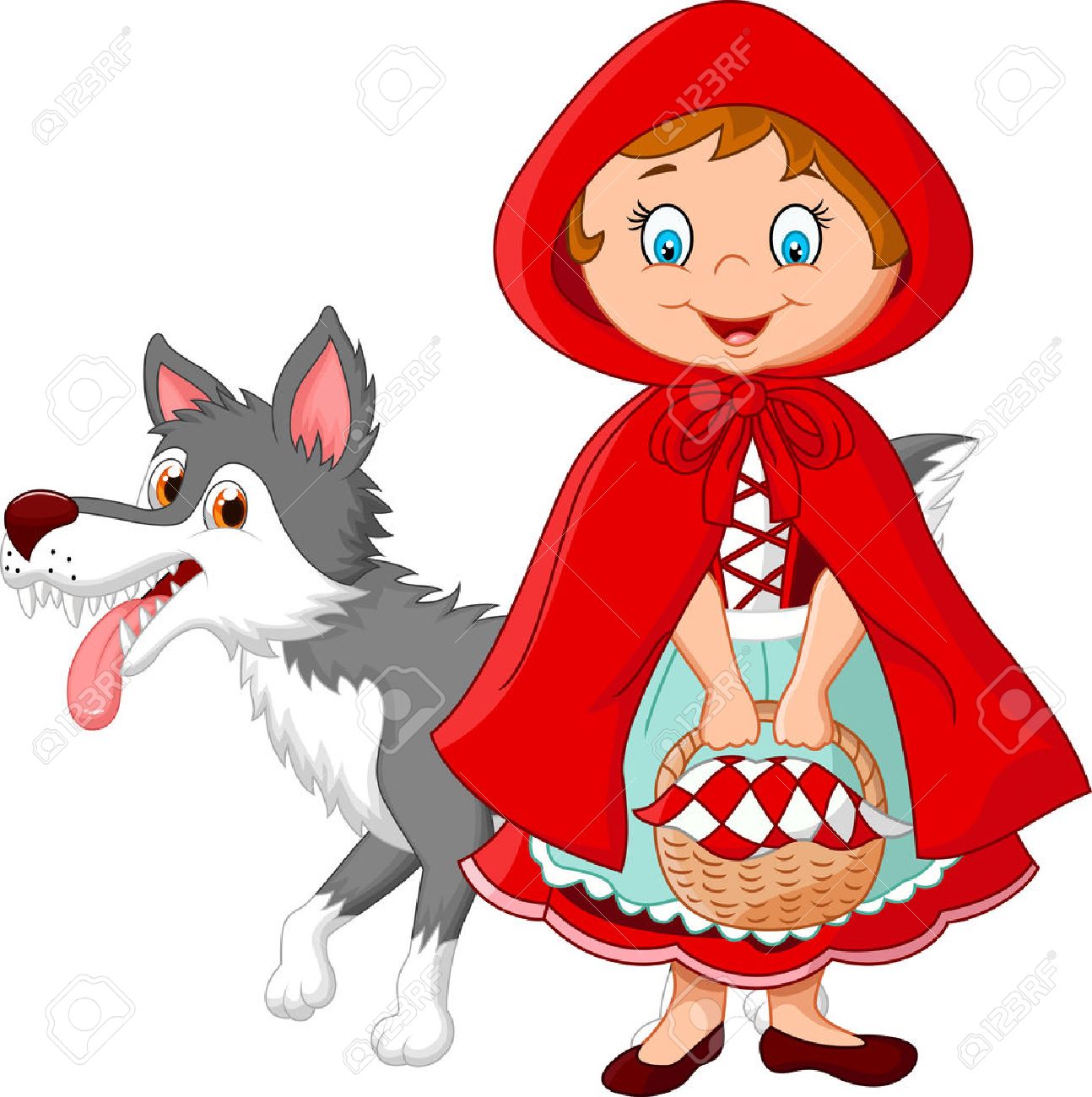 